Ardeley St Lawrence C of E Primary SchoolNewsletter10 June 2022Dear Parents,Good news…Well done to these children for earning these certificates for their hard work and fantastic attitudes. Two weeks’ worth this week!RED: JamesGREEN: EwanBLUE: Ayva, Amelia, Seffie, Noah, Harrison, Milo, Leo, Olivia, Harry, Mason, Bradley, Rogue, George, Gabriel, ElizaINDIGO: Abigail, Lyra-Rae, RoccoVIOLET: Lyra-Rae, DanielRAINBOW: Laylah, Harley, AmelieEYFS Star of the week: Hermione and AlbieLunchtime Stars: Grace & HarleyEYFS have started learning about the author Julia Donaldson and this week have been making Gruffalo models and a Gruffalo cave role play area! KS1 have been growing tomatoes, beans and mint, finding enormous caterpillars and hoping for tadpoles…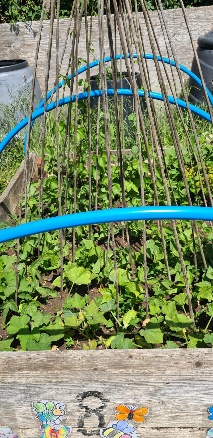 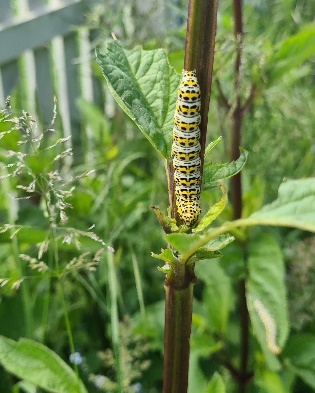 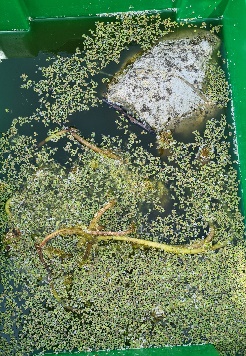 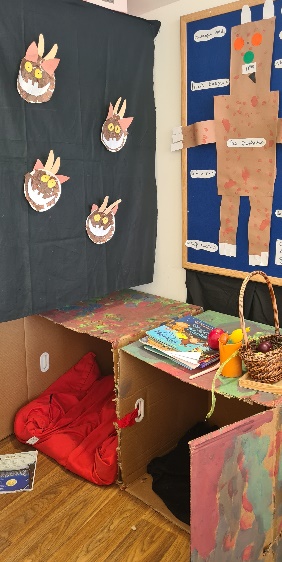 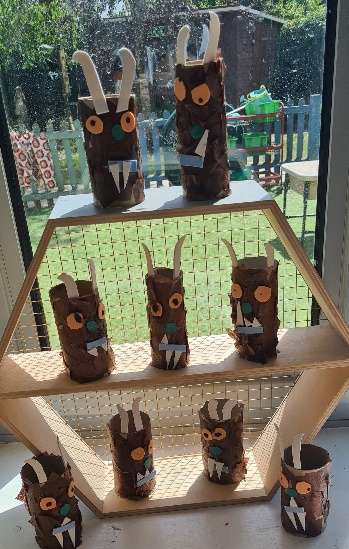 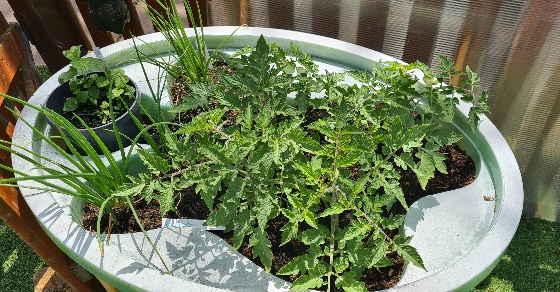 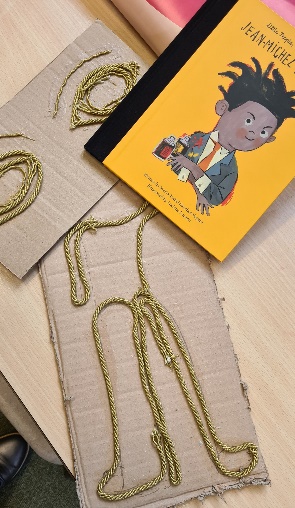 UKS2 are making preparations for their printing work based on Jean-Michel Basquiat and LKS2 have been planning out their DT project this term – making cushions in textiles! We look forward to following this project.As the weather is changeable, please ensure children bring a light rainproof jacket and a sun hat every day. Sun cream should be applied before school please, as necessary. Please may I also remind you that our school uniform is black shoes, apart from on PE & Forest School days. Items for show and tell must not be valuable or breakable please.Events…OUR BIGGEST FUNDRAISER OF THE YEAR IS ON SATURDAY 25TH JUNE!The Village Fete raises a HUGE amount of money which we rely on to complete building works around the school. In previous years it has gone towards astro-turf for the EYFS area, new toilets for KS2 and repairs to the bell tower. This year we desperately need to raise money for a new School Boiler as ours is on its last legs!PLEASE DO COME ALONG!We already have some children opening the fete with the steel drums and the maypole. Thank you to them and their families!YOUR SUPPORT IS ESSENTIAL!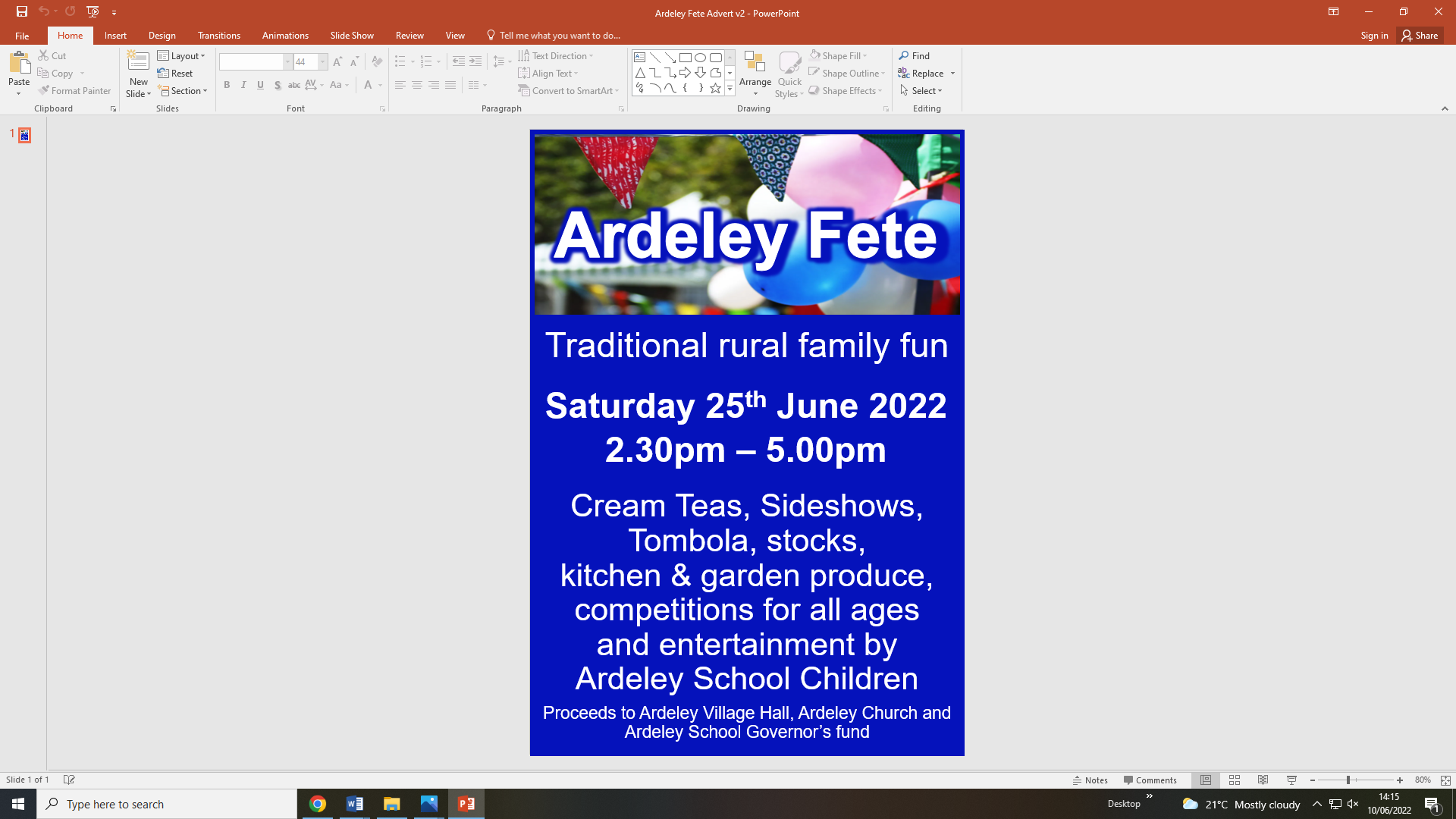 We have a full, fun packed Summer Term remaining with lots of other events and trips. Please do check your newsletter and Jotter reminders to keep up with it all! Events and timings will be added as they are confirmed.Rota & curriculum…The next two weeks are as follows:  Finally…This week we talked about Pentecost and how the Disciples never felt alone with the Holy Spirit within them. They used the strength the Holy Spirit gave them to share the good news about Jesus.“After they prayed, the place where they were meeting was shaken. And they were all filled with the Holy Spirit and spoke the word of God boldly.” Acts 4:31With kind regardsMrs Connolly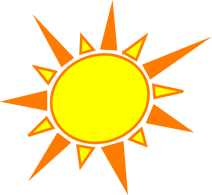 Summer Term Dates	Ardeley Summer Fete						Saturday 25 June	Year 1 trip to Shepreth					Friday 1 July	‘New to’ Reception Parents Information session		Monday 4 July	Summer Show Matinee 					Tuesday 12 JulySummer Show Evening Performance				Wednesday 13 July	Transition Day (Y1-6)						Thursday 14 JulyEnd of Summer Term						Wednesday 20 July 2.30pmCovid UPDATE…Government guidance remains that if someone knows that they have Covid then, out of consideration to others - as would be the case if they had flu, norovirus or any other unpleasant infectious disease - they should stay at home.  
The government recommendation is  to avoid contact with other people for at least 5 full days and then return to school once they feel better. The government particularly advises this for anyone with a temperature or cough. Please continue to follow this guidance so we can look after everyone in our community.HERTS INFORMATION ON COVID-19 vaccinationVaccination continues to offer the best protection for ourselves and others around us from becoming seriously ill from COVID-19. There are lots of walk-in options available locally for first, second doses and boosters, you can find your nearest vaccination centre and also book an appointment at: https://covid.healthierfuture.org.uk/The national booking system for healthy 5- to -11 year olds to receive their COVID-19 vaccination will open from 2 April. Parents and carers can book appointments at larger vaccination centres and in some community pharmacies. Appointments will also be available at some GP run sites, if so they will contact you directly and you can book through your practice. Vaccinations are already available for clinically vulnerable 5- to 11-year-olds, and children in this age group who live with someone who has a weakened immune system. Until now vaccinations for this ‘at risk’ group of children have been available through GPs and special schools, but parents and carers will also be able to book through these through the national booking service from 2 April.  For more information on vaccinations for this age group visit: https://covid.healthierfuture.org.uk/vaccine-information-for-young-people  Week A – 13th – 17th JuneWeek A – 13th – 17th JuneWeek A – 13th – 17th JuneWeek A – 13th – 17th JuneTuesday – FOREST SCHOOL – OLDER CLOTHESTuesday – FOREST SCHOOL – OLDER CLOTHESThursday – PE – COME IN PE KITThursday – PE – COME IN PE KITUKS2 (1 hr)KS1LKS2 (AM)UKS2 Week B – 20th – 24th June  Week B – 20th – 24th June  Week B – 20th – 24th June  Week B – 20th – 24th June  Tuesday – FOREST SCHOOL – OLDER CLOTHESTuesday – FOREST SCHOOL – OLDER CLOTHESThursday – PE - COME IN PE KITThursday – PE - COME IN PE KITUKS2 (1hr)LKS2KS1EYFS